Ονοματεπώνυμο :____________________________________________________1.    Να κυκλώσεις τους αριθμούς που διαιρούνται με:● το 2 : 	 	            33,        825,        1240,         1980,         3.330,        5.604,        10.000● το 3 : 		            33,        825,        1240,         1980,         3.330,        5.604,        10.000● το 5 : 	 	            33,        825,        1240,         1980,         3.330,        5.604,        10.000● το 2, 3 : 	 	            33,        825,        1240,         1980,         3.330,        5.604,        10.000● το 2 και το 3 : 	 	  33,        825,        1240,         1980,         3.330,        5.604,        10.000● το 2 το 3 και το 5 : 	 33,        825,         1240,         1980,         3.330,        5.604,        10.0002.    Να βρεις το Ε.Κ.Π. των αριθμών 3, 15 και 30.Π(3) :__________________________________________________________________ Π(15) : ________________________________________________________________Π(30) : ________________________________________________________________ Κ.Π.(3, 15, 30) : _________________________________________________________ Ε.Κ.Π. (3, 15, 30) :  ______________________________________________________3.    Να βρεις το Μ.Κ.Δ. των αριθμών 10, 15 και 60.Δ(10) :__________________________________________________________________ Δ(15) : ________________________________________________________________Δ(60) : ________________________________________________________________ Κ.Δ.(10, 15, 60) : _________________________________________________________Μ.Κ.Δ.(10, 15, 60) : ______________________________________________________3.    Πολλαπλασιασμός.● Να κάνεις τον πολλαπλασιασμό 15 x 26 κάθετα:● Να κάνεις τον πολλαπλασιασμό 15 x 26 αναλύοντας τον κάθε παράγοντα στις αντίστοιχες Δεκάδες και Μονάδες του, στη συνέχεια να πολλαπλασιάσεις με όλους τους δυνατούς συνδυασμούς και στο τέλος να προσθέσεις τα επιμέρους γινόμενα● Να κάνεις τον πολλαπλασιασμό 15 x 26 επαναλαμβάνοντας την ίδια διαδικασία αλλά αναλύοντας μόνο τον ένα παράγοντα.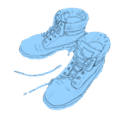 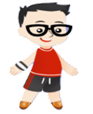 4.    Ο              αγόρασε ένα ζευγάρι                 μία               και έναν                 και ξόδεψε συνολικά 1.050€. Πόσα ευρώ πλήρωσε για το καθένα που αγόρασε αν τα αθλητικά παπούτσια κοστίζουν τα μισά χρήματα από την τηλεόραση και ο υπολογιστής τα διπλάσια από αυτόν;καλή επιτυχία